HOJA DE VIDA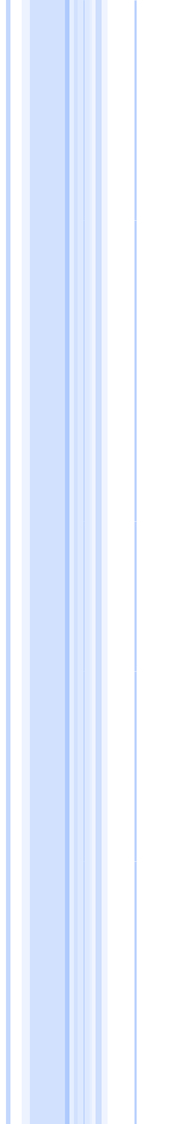 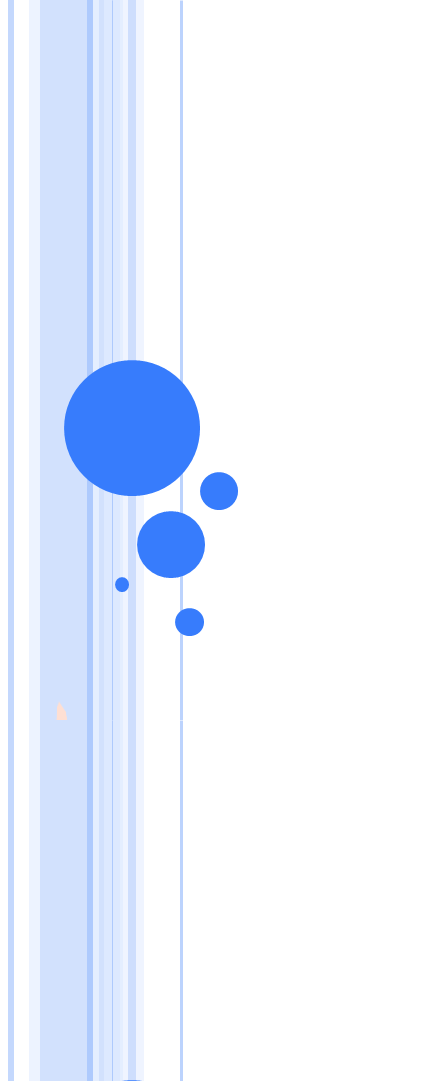 NOMBRE				:   Nombres y apellidos completosDOCUMENTO DE IDENTIDAD	:   C.C.; T.I. Nº XX’XXX.XXX  de XXXXXXFECHA DE NACIMIENTO		:   día, mes, año LUGAR DE NACIMIENTO	:   Ciudad, Departamento.ESTADO CIVIL			:   Soltero, casado, unión libre, viudo, etc. DIRECCIÓN				:   XXXXX No. XXXXXX, Barrio.CIUDAD				:   Ciudad - DepartamentoTELÉFONO				:   Celular	XXX XX XX XX   Fijo: X XX XX XXCORREO ELECTRONICO	:   XXXXXX@XXX.XXX.XX.Elabore una composición personal, que lo pueda a usted definir e identificar de manera puntual como persona, puede tener en cuenta los siguientes aspectos:Explicar quién es usted, sus virtudes y fortalezas, tales como: trabajo en equipo, responsabilidad, facilidad de aprendizaje, entre otros. Comentar otras actividades académicas, personales y/o laborales a las que se dedique actualmente.Mencionar los proyectos o actividades de interés personal social en los cuales ha participado.Describir sus habilidades y destrezas académicas, sus fortalezas y las áreas de dominio.Complete la información que aplique en su caso.Estudios Primarios.		Institucion educativa: (nombre de la institucion).Año de finalizacion: Ciudad y Departamento:Estudios Secundarios:	Institucion educativa: (nombre de la institucion).Titulo:  (título, ultimo año cursado o cursando.)Año de finalizacion: (Año o cursando actualmente)Ciudad y Departamento:Estudios Universitarios, tecnológicos o técnicos:Institución educativa: (nombre) Predesalud Titulo: Tecnico Laboral en Auxiliar de Enfermeria o Farmacia o Asistente administrativo en salud, Cosmetologia y estetica integral, atencion integral a la primera infancia. Ciudad y Departamento: Bogotá (Cundinamarca)Si la tiene o la ha tenido, si no elimine la informacion. Si la tiene coloque el empleo actual o el ultimo laborado.NOMBRE DE LA EMPRESA		:CARGO					: JEFE INMEDIATO				:  (nombre completo de la persona)TELEFONO					:  Celular o FijoFECHA DE INICIO DE LABORES	:   mes, añoFECHA DE FINALIZACIÓN		:   mes, añoNOMBRE				:   Nombres y apellidos completosPARENTEZCO			:   TELÉFONO				:   Celular	XXX XX XX XX   Fijo: X XX XX XXCIUDADNOMBRE				:   Nombres y apellidos completosPARENTEZCO			:   TELÉFONO				:   Celular	XXX XX XX XX   Fijo: X XX XX XXCIUDAD				:FIRMA (coloque su firma autografa)________________________________________Nombres y apellidos completosC.C.; T.I. Nº XX’XXX.XXX  de XXXXXX